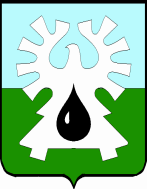 ГОРОДСКОЙ ОКРУГ УРАЙХанты-Мансийского автономного округа - ЮгрыАдминистрация ГОРОДА УРАЙ628285, микрорайон 2, дом 59,  г.Урай,                                              тел., факс(34676) 9-10-13Ханты-Мансийский автономный округ-Югра                                 E-mail:kpdn@uray.ruТюменская область  [Номер документа][Дата документа]Председателю Думы города УрайА.В.ВеличкоУважаемый Александр Витальевич!Направляю в Ваш адрес доклад по вопросу №9: «О деятельности по суицидальной превенции среди подростов и молодёжи на территории городского округа Урай».Докладчик: Болковая Светлана Леонидовна, начальник отдела по делам несовершеннолетних и защите их прав администрации города Урай.Докладчик: Болковая Светлана Леонидовна – начальник отдела по делам несовершеннолетних и защите их прав администрации города УрайИнформация о деятельности  по суицидальной превенции среди подростков и молодёжи на территории городского округа Урай По каждому случаю суицидальной попытки, совершенной несовершеннолетним на территории городского округа Урай проводится внеочередное заседание муниципальной комиссии по делам несовершеннолетних и защите их прав при администрации города Урай. В постановлении муниципальной комиссии указывается комплекс мер помощи несовершеннолетнему и его семье, которые обязательны для исполнения для всех органов и учреждений муниципальной системы профилактики безнадзорности и правонарушений несовершеннолетних.Количество суицидальных попыток совершенных несовершеннолетними на территории городского округа Урай по годам: 2020 год – 3 суицидальные попытки;2021 год – 3 суицидальные попытки (1 оконченная);2022 год – 4 суицидальные попытки (1 оконченная);истекший период 2023 года – 1 суицидальная попытка.  На заседаниях муниципальной комиссии по делам несовершеннолетних и защите их прав при администрации города Урай ежегодно рассматривается плановый  вопрос на заседании комиссии: «О дополнительных мерах по суицидальной превенции среди несовершеннолетних на территории муниципального образования город Урай». В 2022 году на заседании комиссии рассмотрен этот вопрос 08.04.2022, по результатам рассмотрения вопроса вынесено постановление №8/1.В постановлении прописаны решения по совершенствованию межведомственного взаимодействия органов и учреждений муниципальной системы профилактики безнадзорности и правонарушений несовершеннолетних, в части деятельности по суицидальной превенции: При переводе или поступлении несовершеннолетнего из одной образовательной организации в другую в пределах муниципального образования, необходимо организовать своевременный обмен информацией между данными образовательными учреждениями, особенно пристальное внимание уделять несовершеннолетним, проживающим в замещающих семьях, либо, если по прежнему месту учебы психологом образовательной организации у несовершеннолетнего были выявлены: тревожность или суицидальные риски;Проанализировать эффективность применяемых методик для обнаружения у несовершеннолетних суицидальных рисков, провести работу по унификации методик тестирования;Провести мониторинг актуальной информации о телефонах доверия,  в том числе о Детском телефоне доверия, акцентируя внимание на их круглосуточный режим работы, обеспечить размещение номеров телефонов во всех доступных для несовершеннолетних и родителей (законных представителей), источниках информации, в том числе на сайтах образовательных организаций.Кроме координации деятельности органов и учреждений  муниципальной системы профилактики безнадзорности и правонарушений несовершеннолетних при муниципальной комиссии  создана рабочая группа по суицидальной превенции (состав утверждён постановлением муниципальной комиссии  от 06.08.2029 №17/1). В рабочую группу входят специалисты: врачи психиатры, клинические психологи, педагоги –психологи образовательных организаций и социальных учреждений.  Заседания рабочей группы проводятся по мере необходимости, но не реже 1 раза в год.За период с августа 2029 года по апрель 2023 года проведено 5 заседаний рабочих групп по суицидальной превенции, на которых рассмотрены 25 несовершеннолетних, которые либо совершили суицидальную попытку, либо у них были выявлены педагогами-психологами образовательных организаций: повышенный уровень тревожности, депрессивное состояние, суицидальные мысли и настроения. Также на рабочих группах обсуждается достаточность оказываемой специализированной медицинской помощи несовершеннолетним, готовность и объем участия родителей (законных представителей) в организации медицинской помощи детям, участие в наблюдении за поведением несовершеннолетнего педагогов образовательной организации в которой он обучается.Кроме этого, еженедельно по понедельникам при муниципальной комиссии по делам несовершеннолетних и защите их прав проходят межведомственные планерные совещания с участием специалистов всех органов и учреждений системы профилактики (медики, психологи, социальные работники, социальные педагоги школ, специалисты отдела опеки, инспекторы по делам несовершеннолетних ОМВД России по г.Ураю и т.п.), на которых происходит обмен актуальной информацией о несовершеннолетних, включенных в реестр, находящихся в социально опасном положении, в том числе имеющих суицидальные наклонности. На таких совещаниях принимаются решения о корректировке работы с несовершеннолетним, если профилактическая работа с ним не имеет положительной динамики.  Глава города Урай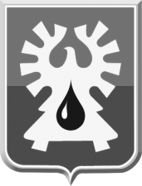        ДОКУМЕНТ ПОДПИСАН        ЭЛЕКТРОННОЙ ПОДПИСЬЮ    Сертификат  [Номер сертификата 1]    Владелец [Владелец сертификата 1]    Действителен с [ДатаС 1] по [ДатаПо 1]Т.Р.Закирзянов